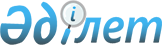 О выделении средств на проведение дноуглубительных работ по восстановлению Урало-Каспийского судоходного каналаПостановление Правительства Республики Казахстан от 3 августа 1999 года № 1095

      В целях реализации пункта 13 Плана мероприятий по укреплению социально- экономического положения Атырауской области, утвержденного постановлением Правительства Республики Казахстан от 25 марта 1999 года № 299 P990299_ "Об утверждении Плана мероприятий по укреплению социально-экономического положения Атырауской области", Правительство Республики Казахстан постановляет: 

      1. Министерству финансов Республики Казахстан выделить акиму Атырауской области для финансирования мероприятий на проведение дноуглубительных работ по восстановлению Урало-Каспийского судоходного канала и устья реки Кигач 80 (восемьдесят) миллионов тенге за счет средств, предусмотренных в республиканском бюджете на 1999 год на неотложные государственные нужды. 

      2. Акиму Атырауской области обеспечить выполнение необходимых мероприятий по проведению дноуглубительных работ Урало-Каспийского судоходного канала и устья реки Кигач. 

      3. Министерству финансов Республики Казахстан обеспечить контроль за целевым использованием выделяемых средств. 

      4. Признать утратившим силу постановление Правительства Республики Казахстан от 27 июля 1999 года № 1072 P991072_ "О выделении средств на проведение дноуглубительных работ по восстановлению Урало-Каспийского судоходного канала". 

      5. Настоящее постановление вступает в силу со дня подписания. 

 

     Премьер-Министр     Республики Казахстан     

     (Специалисты: Кушенова Д.                   Мартина Н.)   
					© 2012. РГП на ПХВ «Институт законодательства и правовой информации Республики Казахстан» Министерства юстиции Республики Казахстан
				